 Герой из Хабаровского краяОдиннадцатилетнего мальчика Алексея Мартыненко, который погиб, спасая детей на пожаре в палаточном лагере "Холдоми" в Хабаровском крае, посмертно наградили орденом Мужества. Указ подписал президент Российской Федерации Владимир Путин.
ᅠ
Пожар в палаточном лагере произошел в ночь на 23 июля. Во время эвакуации Мартыненко бросился на помощь девочкам из горящей палатки. Он получил тяжелые ожоги, несовместимые с жизнью. Мальчик учился в пятом классе лицея № 1 Комсомольска-на-Амуре.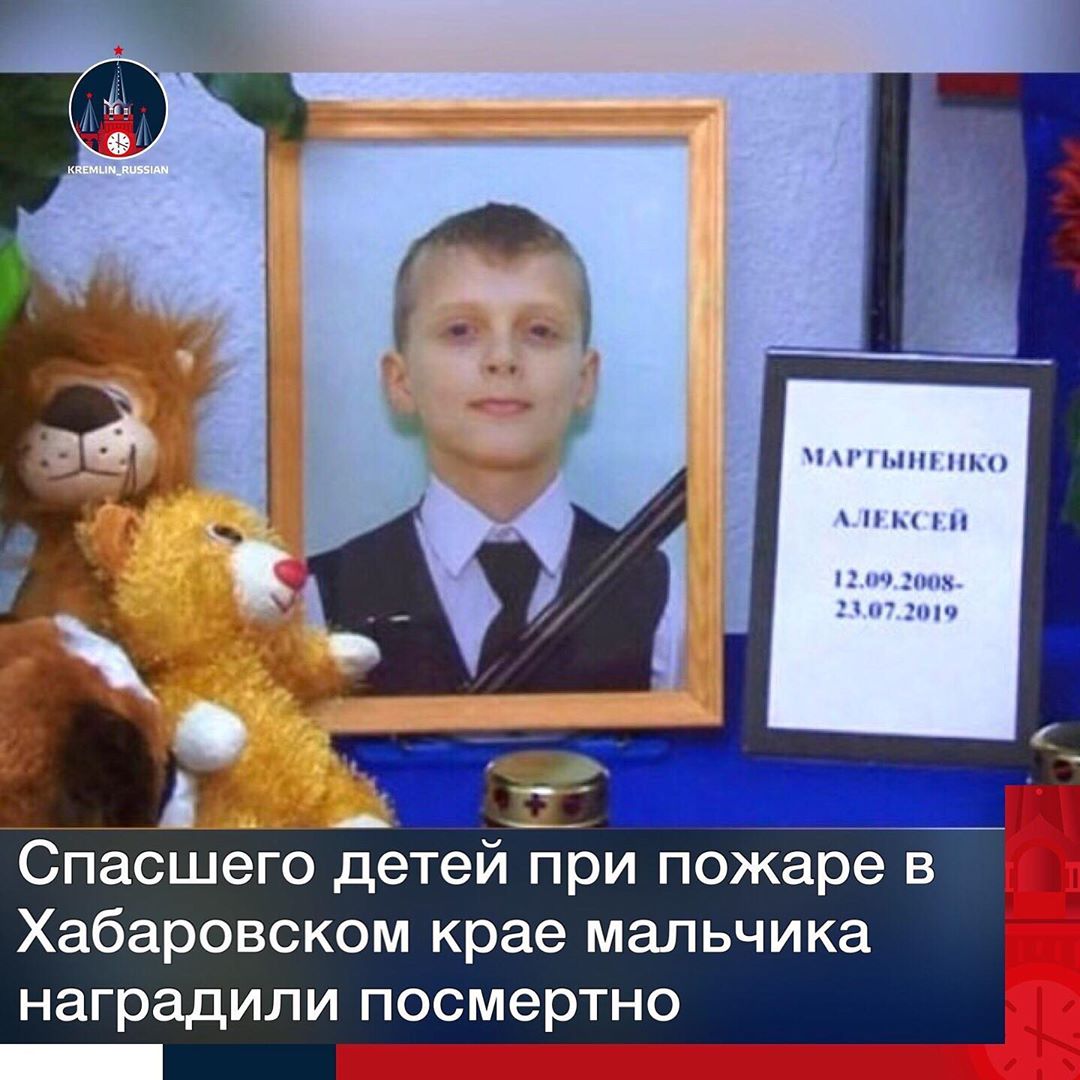 